Men’s Action Network – Referral Form                                                                                          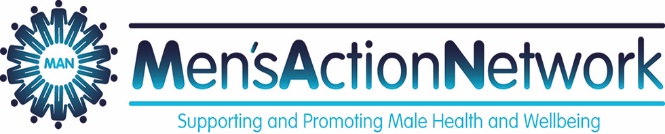 FORWARD ALL REFERRAL FORMS TO: ADMIN@MAN-NI.ORGConfidential Information:	Client Name:                                                                                                     Client DOB:                                                                    Client Address:                                                               Contact Number:                               Email: GP/Health Professional Name:                                                                                                            GP Address: 	          GP Contact number(s):                            	 Consent has been given to pass on details to MAN (GDPR)                                                             Yes  No Please give a brief outline as to the referral purposes at this stage: COMPREHENSIVE RISK ASSESSMENTIf a risk is identified please provide current & historical details including triggers and coping strategies.Suicidal Ideation: Self-Harm Risks: Substance use: (Please be as detailed as possible)Mental Health: (Please be as detailed as possible)Medication: (Please be as detailed as possible)Caring Responsibilities: Criminal Record: (All offences) Is the Service User a victim of Domestic Abuse: (Please call us on: 02871377777)Who is the Service Users Currently Engaged With: (Statutory and Voluntary Agencies – Names & Contact Details)REFERRAL AGENT DETAILSName:                                                               Signature:                                                                             Agency:                                                             Contact number(s):                 Email:                                                                                                    TO BE COMPLETED BY MAN EVALUATION TEAM: Triaged Risk: High    Medium   Low                              Allocated to (Initials):                                Date:Waiting List ID (EVIDE): Internal Notes: 